別紙１証券研究関東学生連盟2023年度「春季セミナー大会」開催案内１．日    時  2023年6月24日（土）12：00 ～ 17：45（受付は11：45より）２．会    場   駒澤大学　深沢キャンパス　１階　講義室１-２（受付）（項目10参照）　　　　　　 ※駒沢キャンパスではなく深沢キャンパスですのでご注意ください。３．開催目的   証券・金融に関する様々な問題の論理的・実証的な研究を通じ、相互の知識向上を図ることを目的とする。４．開催方式   公開討論（ディベート）方式５．参 加 費   無料６．募集定員   ４ブロック：16チーム（１ブロック：４チーム・１チーム：４～６名）※ 同一ゼミナール・研究会から参加するチーム数は、３チームまでとする。（ただし、参加校の数によってはチーム数を増やす、または減らすようにお願いする場合があります。予めご了承ください。）７．テーマ(命題)  「若年層は資産形成手段として投資信託を利用すべきか否か」 （「別紙２」参照）８．ル ― ル参加チームは４つのブロックに割り振られ、ブロックごとに討論、優勝チームの決定を行う。ブロック内では、各討論タイムにおいて２チームが「肯定」、「否定」に分かれ公開討論（ディベート）を行う。評価は、指導講師および討論に参加しない残りのチームの学生による採点方式にて行う（「別紙３」参照）。各チームは大会中、「肯定」の立場で１回、「否定」の立場で１回（計２回）討論を行い、その合計点によって優勝チームが決定される。採点による評価の比重は、指導講師３／４、評価学生１／４とする。なお、評価学生側の点数は、合計点から人数を割った平均点によって計算することとする。論点を整理した立論用レポート(Ａ４版１枚・両面印刷も可)を「肯定」、「否定」各25部（指導講師､司会､相手チーム､評価者用）を当日用意すること。なお、立論用レポートの内容も評価基準に加える。立論をするにあたって、必要な図表等の配付資料は別途用意してかまわない。配付資料を使用する場合は出所を明らかにすること。挙手制で司会が指名して発言をする方式を取る。質問・回答は１つの質問につき1人までとする。つまり、質問者・回答者以外が、補足等、一度に多人数で質問・回答をすることを原則禁止とする。討論の時間配分は１討論につき55分（＋ロスタイム ５分）とする。配分時間を超えた場合、原則打ち切りとする。※ブロックおよび対戦相手は、６月１７日（土）までに証券研究学生連盟のHP（http://shougakuren.jp/kanto/）にて発表致します。※なお、ルールに関してのご質問等ございましたらE-mail（shougakuren.kanto@gmail.com）にてご連絡お願い致します。９．タイムスケジュール※参加状況等を考慮してスケジュール・ブロック構成を変更する場合がございます10．アクセス（〒158-0081　東京都世田谷区深沢　6-8-18）○深沢キャンパスまで東急田園都市線　駒沢大学駅下車　駒沢公園口より徒歩15分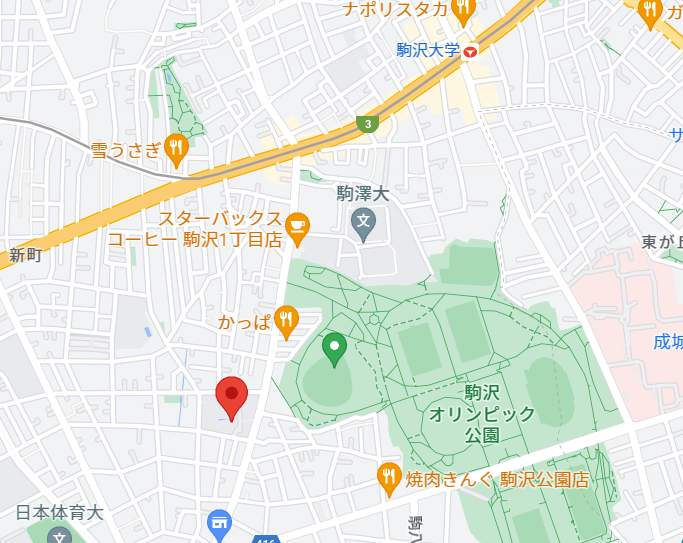 ○キャンパス内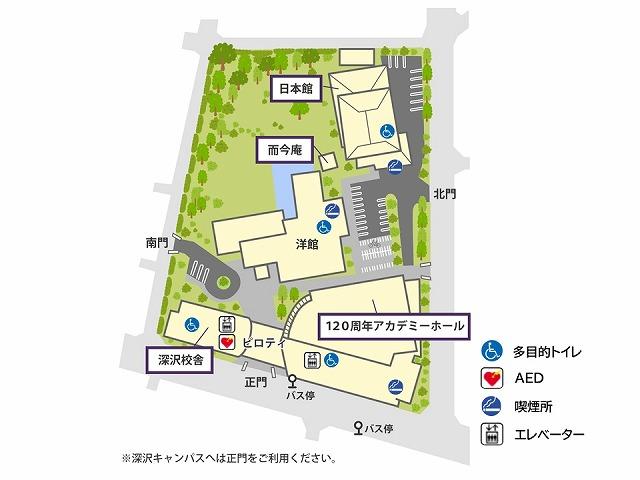 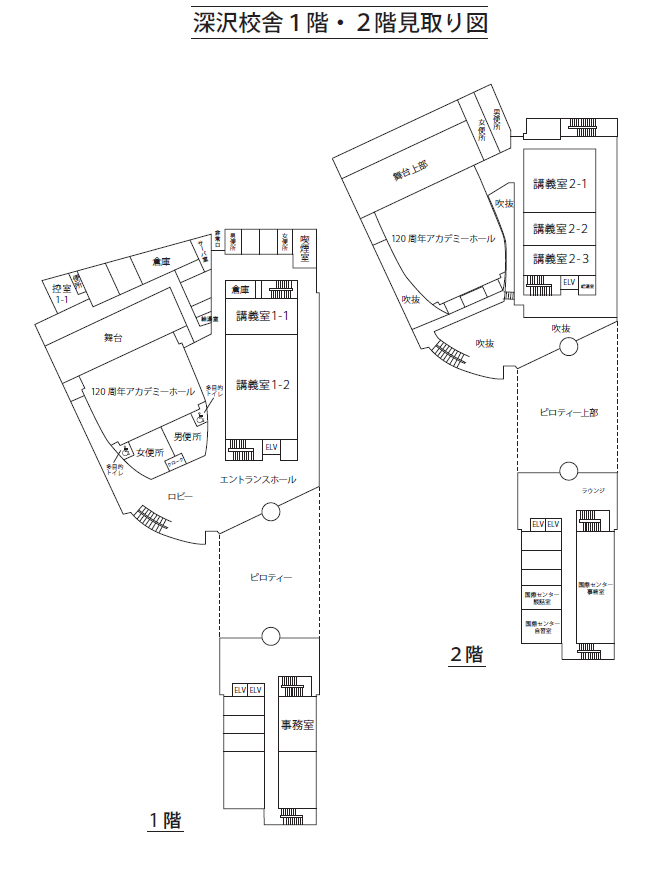 以　上立論１０分（肯定 → 否定５分、否定 → 肯定５分）作戦タイム３分反対尋問６分（肯定 → 否定３分、否定 → 肯定３分）作戦タイム３分フリーディスカッション２０分（否定 → 肯定、１０分）（肯定 → 否定、１０分）作戦タイム３分最終弁論１０分（否定 → 肯定５分、肯定 → 否定５分）合  計５５分12:00～12:15各教室のセッティング各教室のセッティング各教室のセッティング各教室のセッティング12:15～12:20各教室で開会式各教室で開会式各教室で開会式各教室で開会式公開討論（ディベート）公開討論（ディベート）公開討論（ディベート）公開討論（ディベート）第1ﾌﾞﾛｯｸ第2ﾌﾞﾛｯｸ第3ﾌﾞﾛｯｸ第4ﾌﾞﾛｯｸ＜第１討論＞12:25～13:25（６０分）Ａ　－　Ｃ(肯定)　　(否定)Ｅ　－　Ｇ(肯定)　　(否定)Ｉ　－　Ｋ(肯定)　　(否定)Ｍ　－　Ｏ(肯定)　　(否定)＜第２討論＞13:30～14:30（６０分）Ｂ　－　Ｄ(肯定)　　(否定)Ｆ　－　Ｈ(肯定)　　(否定)Ｊ　－　Ｌ(肯定)　　(否定)Ｎ　－　Ｐ(肯定)　　(否定)14:35～14:50休憩休憩休憩休憩第1ﾌﾞﾛｯｸ第2ﾌﾞﾛｯｸ第3ﾌﾞﾛｯｸ第4ﾌﾞﾛｯｸ＜第３討論＞14:50～15:50（６０分）Ｃ　－　Ｂ(肯定)　　(否定)Ｇ　－　Ｆ(肯定)　　(否定)Ｋ　－　Ｊ(肯定)　　(否定)Ｏ　－　Ｎ(肯定)　　(否定)＜第４討論＞15:55～16:55（６０分）Ｄ　－　Ａ(肯定)　　(否定)Ｈ　－　Ｅ(肯定)　　(否定)Ｌ　－　Ｉ(肯定)　　(否定)Ｐ　－　Ｍ(肯定)　　(否定)16:55～17:15各教室の片づけ・移動各教室の片づけ・移動各教室の片づけ・移動各教室の片づけ・移動17:15～17:50閉会式（総評及び各ブロックの優秀チーム発表及び記念品授与）・解散閉会式（総評及び各ブロックの優秀チーム発表及び記念品授与）・解散閉会式（総評及び各ブロックの優秀チーム発表及び記念品授与）・解散閉会式（総評及び各ブロックの優秀チーム発表及び記念品授与）・解散